Klasa 6_27.04, 28.04Temat: Wymiarowanie w rysunku technicznym – ćwiczenia na ocenę.- Przypomnij sobie zasady wymiarowania z poprzedniej lekcji.- Pamiętaj na ocenę jest również ostatnie ćwiczenie z poprzedniej lekcji – rysunek. Ocena jest za całość ćwiczeń i rysunków.Termin: do 5 majaĆw. 2Określ, które zdania są prawdziwe a które fałszywe, przy każdym numerze zdania wstaw „prawda” lub „fałsz”. Nie przepisuj tekstu tylko: a, b, c, d, e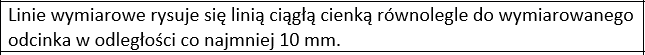 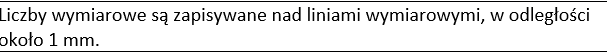 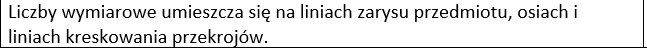 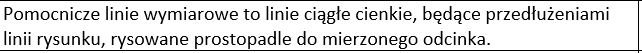 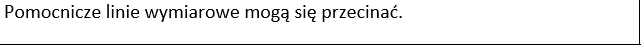 ćw. 3Wykonaj to ćwiczenie na tej samej kartce co pozostałe ćwiczenia, chyba że robiłeś/aś w zeszycie (przypominam - ocena za całość ćwiczeń).Podręcznik str. 51 ćw. 6 przykład 1 i 2Pamiętaj o zasadach wymiarowania, przyborach geometrycznych i ołówku.Przypominam: kaminska.d@sp3pszczyna.pl, classroom.